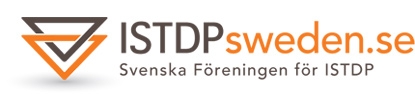 Anmälningsblankett för ISTDP-konferens 11-12 oktober 2013 i Göteborg med Jon Frederickson och Monica UrruPlats:	Folkets hus, Olof Palmes plats 3, 413  04, GöteborgKostnad: 	3000 kr icke-medlemmar, 2200 kr för medlemmar, 1500 kr studenter.	Ingen moms tillkommer. I kostnaden ingår fika men inte lunch.	Avgiften betalas i samband med anmälan för att reservera en plats. Sista anmälningsdatum 20 september. Begränsat antal platser.Avbokning: 	50% av konferensavgiften återbetalas om avbokning sker före 1 oktober. Info: 	Liv Raissi liv.raissi@affekta.se, +46706388811Namn: ProfessionAdress:Telefonnr:E-mail:Anmälan och betalningInbetalning sker till bankgiro: 300 – 3944. Ange ISTDP2013: Ditt namn i meddelanderutan. Maila samtidigt din ifyllda anmälningsblanket till liv.raissi@affekta.se. Du får en bekräftelse på din anmälan när din betalning har registrerats på vårt konto.